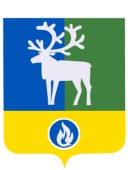 СЕЛЬСКОЕ ПОСЕЛЕНИЕ СОСНОВКАБЕЛОЯРСКИЙ РАЙОНХАНТЫ-МАНСИЙСКИЙ АВТОНОМНЫЙ ОКРУГ – ЮГРААДМИНИСТРАЦИЯ СЕЛЬСКОГО ПОСЕЛЕНИЯ СОСНОВКАПОСТАНОВЛЕНИЕот 9 августа 2022 года                                                                                                             № 73О внесении изменения в Программу комплексного развития систем коммунальной инфраструктуры сельского поселения Сосновка, утвержденную постановление администрации сельского поселения Сосновка от 28 сентября 2020 года № 87В соответствии с Федеральным законом от 11 июня 2022 года № 174-ФЗ                       «О внесении изменений в Федеральный закон «Об электроэнергетике» и отдельные законодательные акты Российской Федерации»  п о с т а н о в л я ю:1. Внести в Программу комплексного развития систем коммунальной инфраструктуры сельского поселения Сосновка, утвержденную постановлением администрации сельского поселения Сосновка от 28 сентября 2020 года № 87 «Об утверждении Программы комплексного развития систем коммунальной инфраструктуры сельского поселения Сосновка» изменение, заменив в абзаце первом раздела «Общие положения» слова «схемами и программами развития единой национальной (общероссийской) электрической сети на долгосрочный период, генеральной схемой размещения объектов электроэнергетики» словами «документами перспективного развития электроэнергетики».2. Опубликовать настоящее в бюллетене «Официальный вестник сельского поселения Сосновка».3. Настоящее постановление вступает в силу после его официального опубликования.4. Контроль за выполнением постановления возложить на заместителя главы муниципального образования, заведующего сектором муниципального хозяйства администрации сельского поселения Сосновка Чиркову Е.В.Глава сельского  поселения Сосновка                                                        М.В. Царегородцева